COMITÉ EJECUTIVO DEL FONDO MULTILATERAL
  PARA LA APLICACIÓN DEL
  PROTOCOLO DE MONTREAL
Octogésima sexta ReuniónMontreal, 2 – 6 de noviembre de 2020Pospuesta: 8 – 12 de marzo de 2021CorrigendumENMIENDAS AL PROGRAMA DE TRABAJO DE LA ONUDI PARA EL AÑO 2020Este documento se emite para:Sustituir "*" por "****" en la fila de México en la Sección B1 del Cuadro 1 y añadir "**** PNUD y PNUMA como organismos de ejecución cooperantes" en el Cuadro 1.Añadir "y el PNUD para un país" después del "PNUMA como organismo de ejecución cooperante para dos países" en la tercera línea y "el PNUD como organismo de ejecución cooperante para México solicitó 90.000 $EUA más gastos de apoyo al organismo de 6.300 $EUA en sus enmiendas al programa de trabajo para 2020" al final del apartado 15.NACIONES
UNIDASNACIONES
UNIDASEP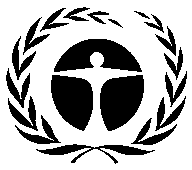 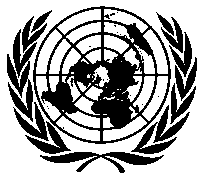 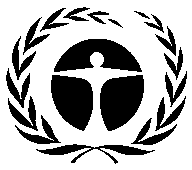 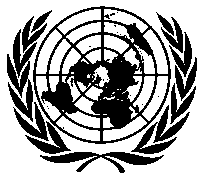 Programa de lasNaciones Unidaspara el Medio AmbienteDistr.GENERALUNEP/OzL.Pro/ExCom/86/35/Corr.118 de noviembre de 2020EspañolORIGINAL: INGLÉS